嘉義縣內甕國小105學年度學校活動成果報告承辦人:                                      校長:活動名稱英語闖關活動英語闖關活動英語闖關活動英語闖關活動活動日期、時間106年1月19日  106年1月19日  106年1月19日  106年1月19日  參加人數32活動地點活動地點科任教室、校長室活動內容學生以班級為單位到各個關卡念出規定的題目。正確唸出則得分，分數高的班級頒發獎勵品。學生以班級為單位到各個關卡念出規定的題目。正確唸出則得分，分數高的班級頒發獎勵品。學生以班級為單位到各個關卡念出規定的題目。正確唸出則得分，分數高的班級頒發獎勵品。學生以班級為單位到各個關卡念出規定的題目。正確唸出則得分，分數高的班級頒發獎勵品。效益回饋與檢討增進學生英語能力。培養學生團隊合作的能力。增進學生英語能力。培養學生團隊合作的能力。增進學生英語能力。培養學生團隊合作的能力。增進學生英語能力。培養學生團隊合作的能力。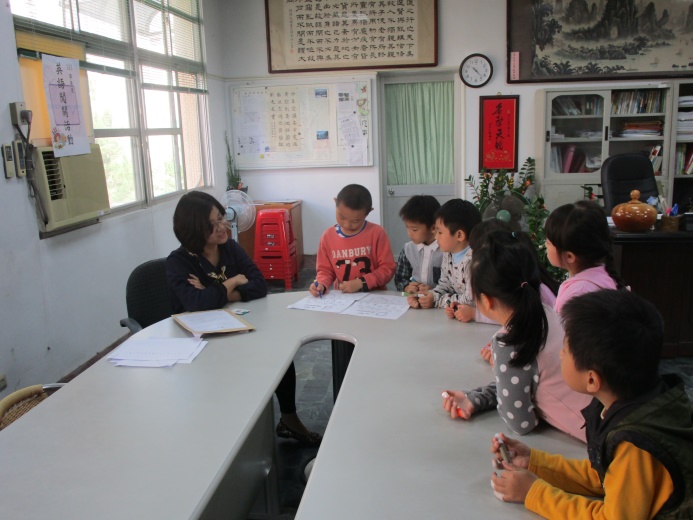 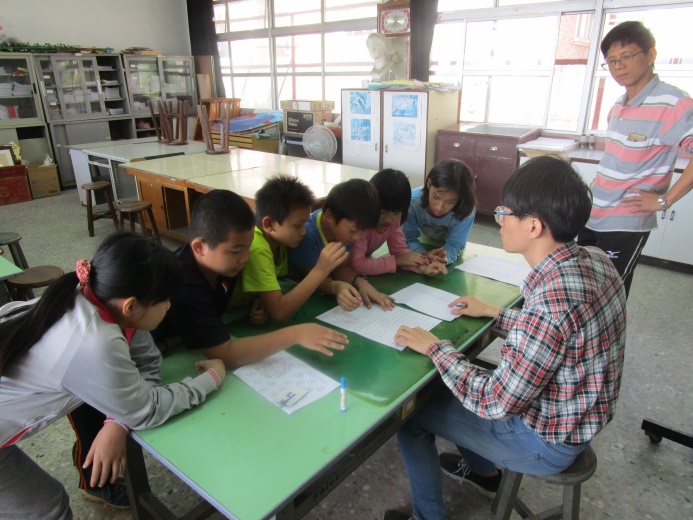 學生到各關卡闖關學生到各關卡闖關學生到各關卡闖關念出指定的句子念出指定的句子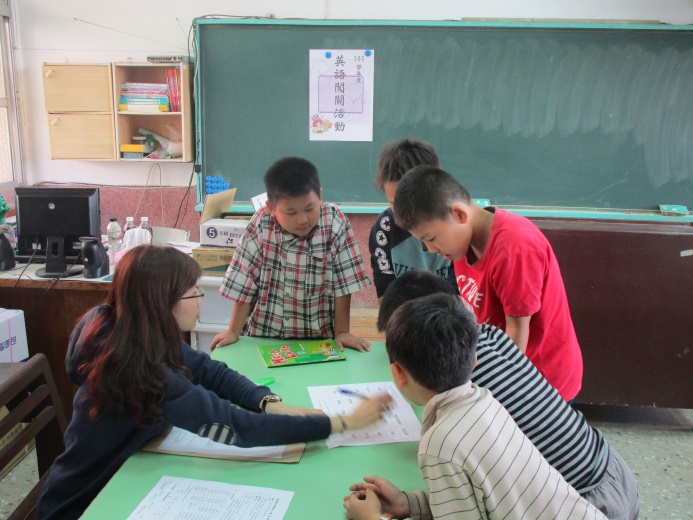 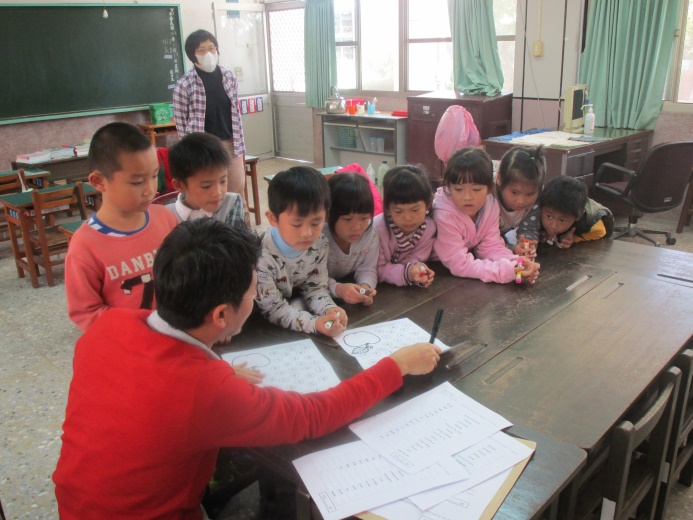 不會要趕快問同學不會要趕快問同學不會要趕快問同學關主統計分數關主統計分數